TETT PÅ – kvalitet i bærumsbarnehagen«TETT PÅ- kvalitet i bærumsbarnehagen» er et helhetlig system utarbeidet for å styrke kompetanse og kvalitet i barnehagene i Bærum kommune. Gjennom «TETT PÅ» ønsker vi å etablere et helhetlig system for å støtte barnas utvikling og læring som bygger på nyere forskning om kvalitet i barnehagen. Målet er at de ansatte skal bli enda bedre til å fremme barnas trygghet, trivsel, læring og språkutvikling i hverdagen. Samspill med varme og stimulerende voksne er barnehagekvalitet for alle barn, og vil legge et grunnlag som all utvikling og livsmestring bygger på.I TETT PÅ skal CLASS (CLassroom Assesment Scoring System) brukes som verktøy for å måle og forbedre kvaliteten i bærumsbarnehagen. Følgende områder, og kvaliteten på disse, blir det fokusert på: emosjonell støtte, organisering av avdeling og støtte til læring og utvikling.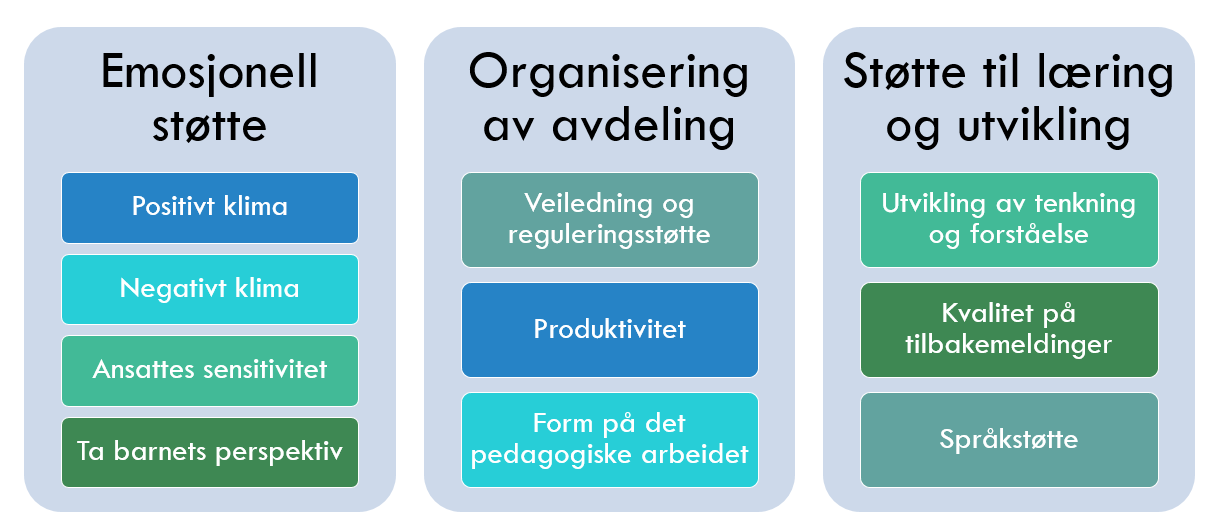 Aktiviteter i TETT PÅI TETT PÅ skal alle ansatte bli godt kjent med de ulike kvalitetsområdene og hva som er god barnehagekvalitet. Dette skal skje gjennom ulike aktiviteter: 